Комитет по образованию Администрации Курьинского района Алтайского края ПРИКАЗ6 мая 2016 года											№ 65с. КурьяО создании Рабочей группы по внедрениюрегионального сегмента в управлении образовательным процессомС целью создания Рабочей группы по внедрению регионального сегмента в управлении образовательным процессом ПРИКАЗЫВАЮ:Назначить ответственного за внедрение регионального сегмента межведомственной системы учета контингента обучающихся по основным образовательным программам и дополнительным общеобразовательным программам (далее - «региональный сегмент») методиста по информатизации Жданову А.И.Утвердить состав рабочей группы по внедрению регионального сегмента (Приложение 1).Членам рабочей группы до 1 октября 2016г. завершить внедрение регионального сегмента.Контроль за исполнением настоящего приказа возложить на методиста по информатизации Жданову А.И.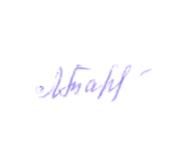 Председатель комитета по образованию                             Л.А. ТарасоваЖданова Анна Игоревна8(385-76)22-7-52Приложение 1 Состав рабочей группы по внедрению регионального сегмента Руководитель группы и ответственный за внедрение регионального сегмента на уровне муниципального образования Курьинского района:Жданова А.И. – методист по информатизации.Члены рабочей группы и возлагаемая ответственность:Ткачева О.Н. – заведующий РМК комитета по образованию, контроль за организацией и заполнением данных дошкольными образовательными организациями в АИС «Сетевой край. Образование» о контингенте дошкольных образовательных организаций;Хатунцева Н.В. – ведущий специалист комитета по образованию, контроль за организацией и заполнением  данных общеобразовательными организациями в АИС «Сетевой край. Образование» о контингенте общеобразовательных организаций;Комарницкая М.М. – методист комитета по образованию, заполнение данных в АИС «Е-услуги. Образование» о дошкольных образовательных организациях;Алехина В.Ю.  – ведущий специалист комитета по образованию, контроль за организацией и заполнением данных дополнительными образовательными организациями в АИС «Сетевой край. Образование» о контингенте дополнительных образовательных организаций;Жданова А.И. – методист по информатизации комитета по образованию, техническое сопровождение внедрения регионального сегмента. 